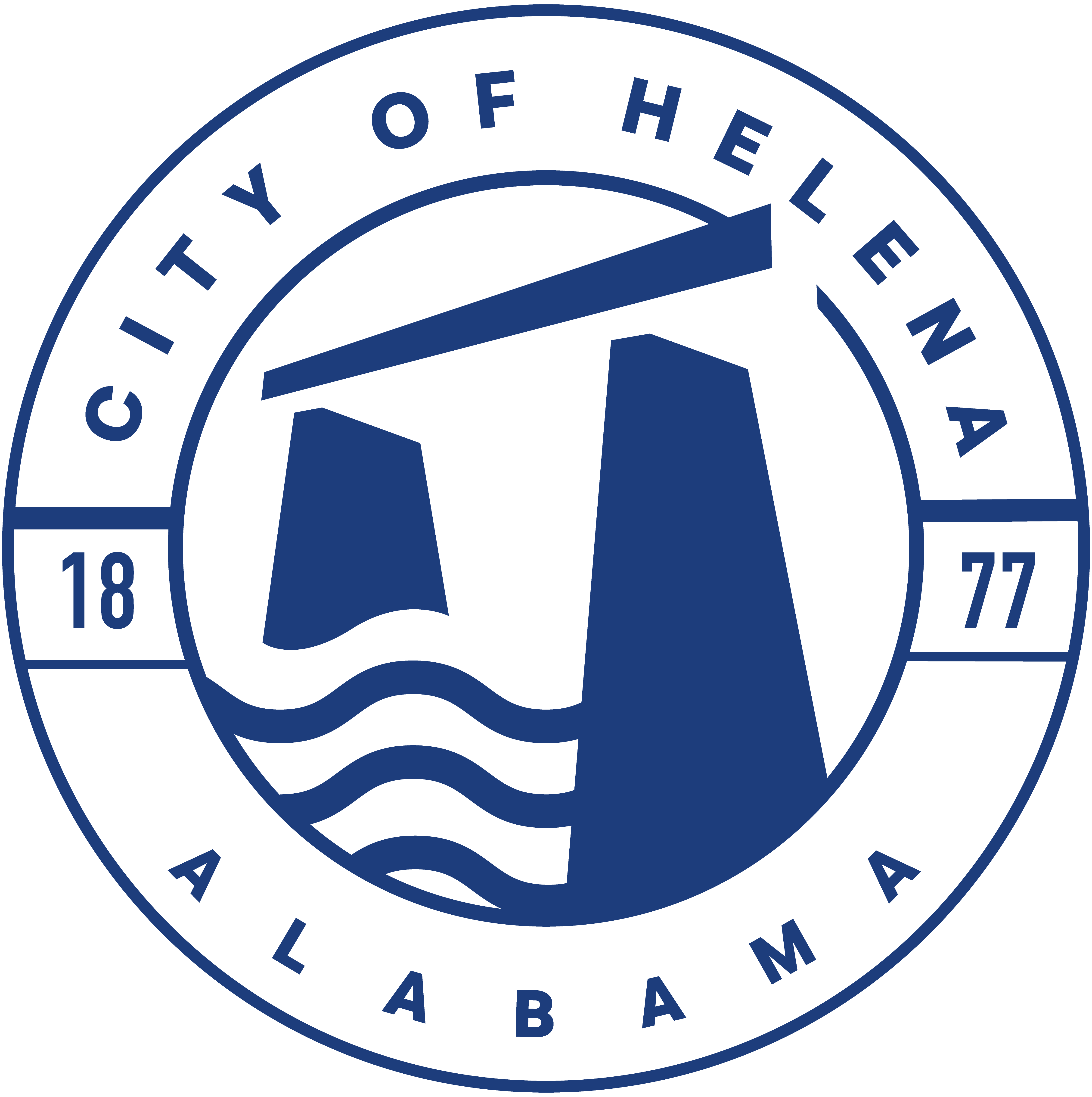 816 Hwy 52 East, Helena AL 35080City Hall Council Chambers Helena City Council								April 24, 2023Council Work Session									5pmReview of all the 04/24/2023 Agenda ItemsAP/Bill Payments4/10/2023 Meeting Minutes ReviewUpdate from Council Boards and Committee BusinessMayor’s UpdateOrdinance 912-2023-Superseding Ordinance 761-08-Council ProceduresNational Fitness Campaign Presentation Jordan Hosey-Buck Creek BNB-Incentive Request Confirmation of the 05/08/2023 Regular Meeting City Council Meeting Agenda 								6pmMeeting Called to OrderInvocation Pledge of AllegianceCouncil Roll CallPresentation of Minutes from 04/10/2023Revenue Report and (AP) Bill PaymentMunicipal Operations Report: Mayor J. Brian PuckettDepartments: Police, Fire, Library, Parks, Public Works, Inspections, Sanitation, and UtilitiesRecognition of HOSA (Health Occupations Students of America) Students- 1st Place in Sports Medicine and served as the HOSA Vice President- Foster Johnson. 1st Place in EMT- Parker Agee, and Brandon Williams. Also, Michael Harrison took 4th Place in the State Competition.First Reading Ordinance 912-2023 Council Procedures- This will supersede Ordinance 761-08Approve/Deny: DIRECTV, LLC-Second Addendum to Video Services AgreementApprove/Deny: National Fitness Campaign Council CommentsAdjournment Proper notice of the posted Agenda for the Pre-Council Work Session and Regular Scheduled Meeting of the Helena City Council was given in advance of such a public meeting and the notice remained posted through the scheduled meeting. By general consent of the Council, agenda items may be added, removed, or considered out of order. Next City Council Meeting Date:  Next Regular Scheduled Meeting will be May 8, 2023 @ 5pm Work Session followed by Regular Meeting at 6:00pm. Updated: 4/21/2023